Plant Observations and Dissection #2					Maggie VS  Biol F195 July 2019Common Name:  Alsike Clover (Trifolius)	Family: Fabaceae    (herbaceous plant)Habitat: cleared area at the edge of an Interior forest.  Leaves are obovate, alternate, pinnate, but leaves and flower involucre arising from the same node on the stem. Ocrea observed.   Inflorescence is a head of multiple   1 cm long connated tubes arranged in a terminal blossom, subtended by fused sepals (sympetalous).  Inferior ovary.  Trichomes visible on stem, pedicel, sepals, receptacle.  Vestigial filaments exerting from calyx/corolla.  Petals/lobes distinct at stigma.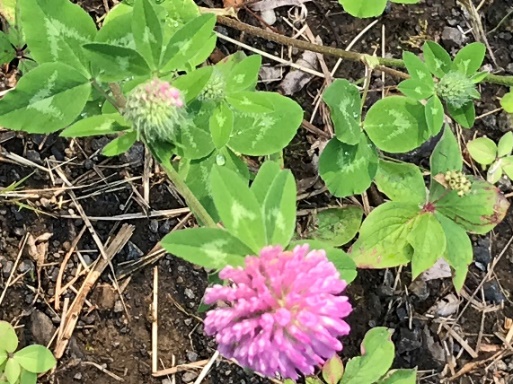 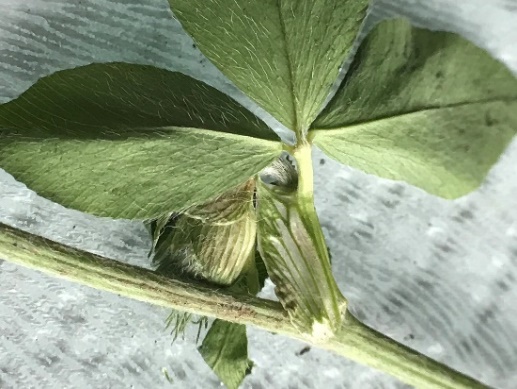 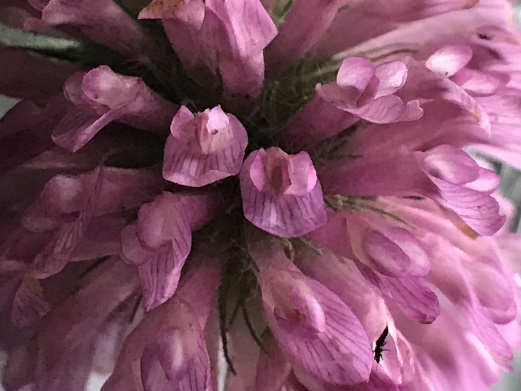 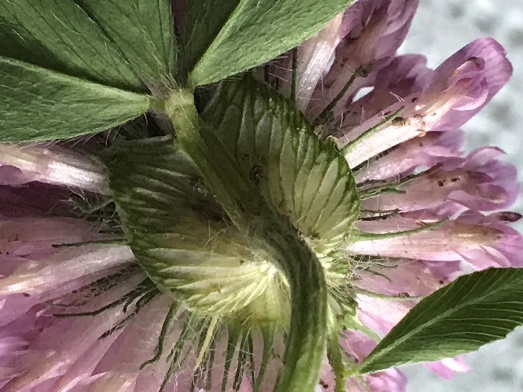 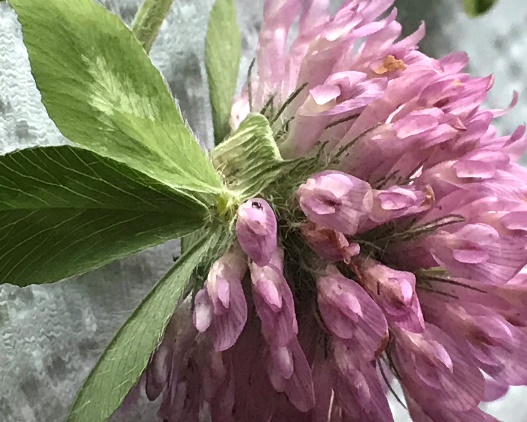 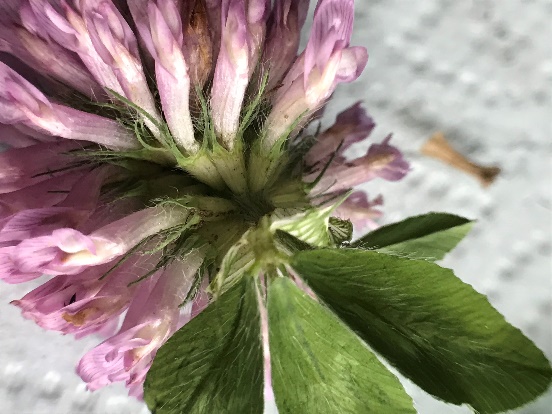 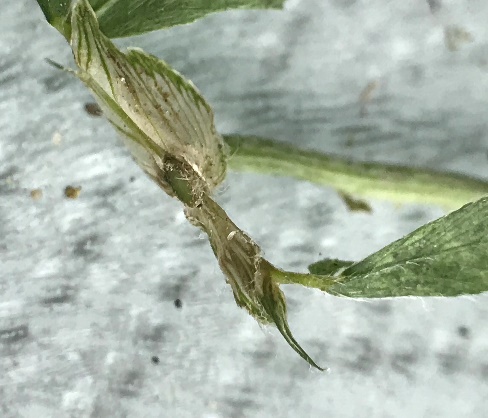 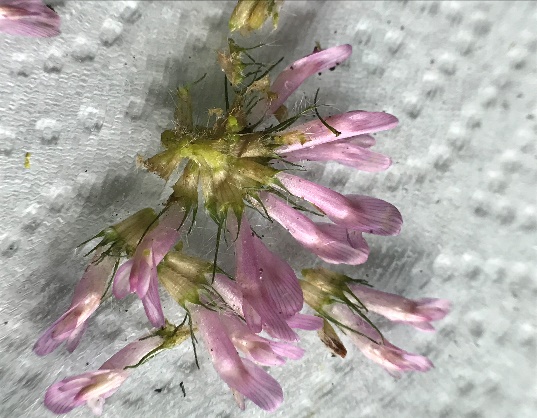 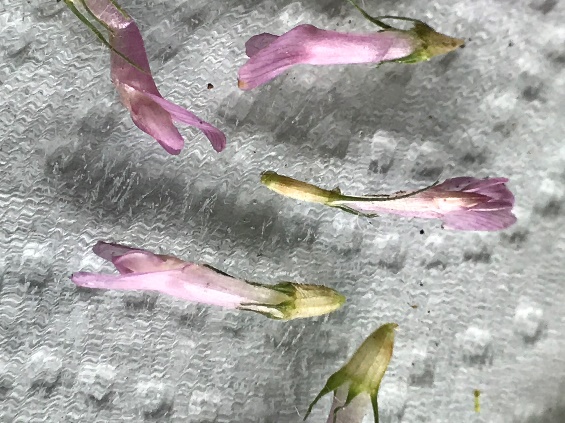 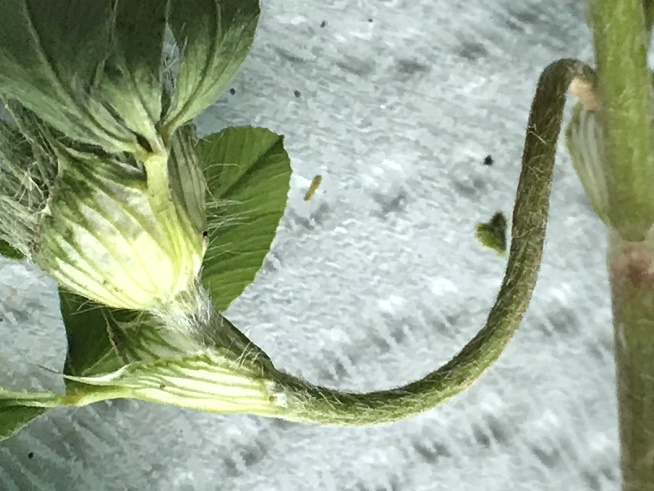 